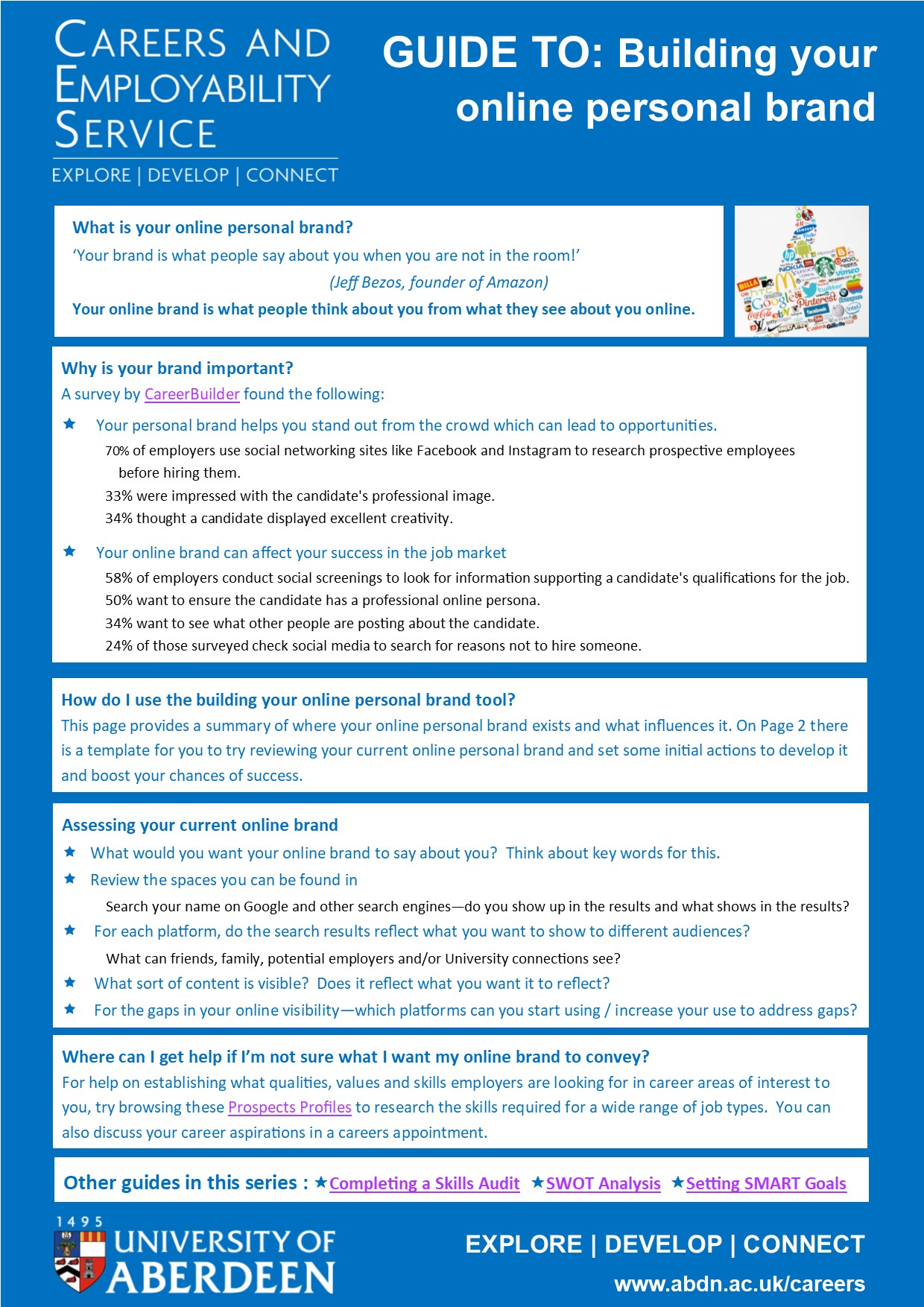 TO COMPLETE:Brand review and planWhat do I do once I have reviewed my online brand?Use the notes you have made and actions you have identified to assist you to make a plan for developing your online brand.  The SMART Goal Setting tool gives you a format to follow for setting goals. Other guides in this series : Completing a Skills Audit  SWOT Analysis  Setting SMART GoalsSTEP 1:  What do you want people to think about you based on your online profile?: Write some key words you would hope people who view you online will associate with you:STEP 2:  What will people searching for you online find to inform their view of you? 1) Do you appear in the first page of search results on a major search engine?  Yes  No  2) Which of the following types of content appears in the first few results pages?           Social Media Account(s)      LinkedIn Account     Personal Website(s)    Blog(s)    Vlog(s)    Images 3)   How happy are you about the content which appears about you?         It’s all great and relates to my key words      Some content needs adjusted (out of date/inappropriate) Note any immediate adjustments you need to make:STEP 3:  Which of the following platform types are you currently visible on? Social connections:  Facebook  	Twitter  	  Other   	Professional connections:  LinkedIn  Other   Visual creative content focus:  	Instagram  	YouTube  	TikTok    Pinterest 				Other   STEP 4:  How are each of your key words from step 1 shown in your online results STEP 4:  How are each of your key words from step 1 shown in your online results STEP 4:  How are each of your key words from step 1 shown in your online results STEP 4:  How are each of your key words from step 1 shown in your online results STEP 4:  How are each of your key words from step 1 shown in your online results Key word:Clearly demonstratedCould be visibleNot visible/ContradictsActions could take:EG: CreativeVideos (YouTube)Evidence of creative work (LinkedIn links)Text describing how you’ve been creative in your activities (Facebook)Poor visual use of     customised sections of platforms (LinkedIn profile background)Review all platforms to check all show high quality creativity